                 Date: ____________________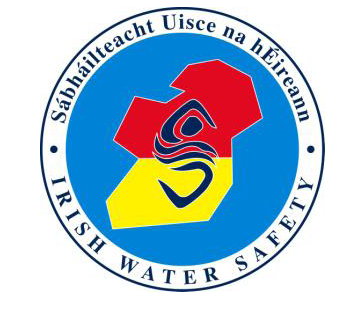 REGISTRATION FORM    Child’s Name:	_____________________________________          Address:	_________________________________________			_________________________________________         Date of Birth: 		____/____/________         Email address: 		_______________________________         Telephone Number:		___________________________         Mobile Number:			__________________________        Swim/ Water Safety Level Attained:	__________________        Medical issues we need to be aware of:-         ______________________________________________My child wishes to take part in Irish Water Safety classes and is happy to obey the rules of the Pool and the organisation:The above named child will become a young member of IWS. I agree to the management of my personal data in accordance with the General Data Protection Regulations (GDPR) 2018Parent/Guardian Signature:	________________________________